Chủ đề: [Giải toán 6 sách kết nối tri thức với cuộc sống] - Luyện tập chung trang 95 - 96.Dưới đây Đọc tài liệu xin gợi ý trả lời Bài 4.23 trang 96 SGK Toán lớp 6 Tập 1 sách Kết nối tri thức với cuộc sống theo chuẩn chương trình mới của Bộ GD&ĐT:Giải Bài 4.23 trang 96 Toán lớp 6 Tập 1 Kết nối tri thứcCâu hỏi: a) Vẽ hình vuông có cạnh 5 cm.b) Vẽ hình chữ nhật có chiều dài 4 cm, chiều rộng 2 cm.c) Vẽ tam giác đều có cạnh 3 cm.Giảia) Vẽ hình vuông ABCD có cạnh 5 cm theo hướng dẫn sau:Bước 1. Vẽ đoạn thẳng AB = 5 cm.Bước 2. Vẽ đường thẳng vuông góc với AB tại A. Xác định điểm D trên đường thẳng đó sao cho AD = 5 cm.Bước 3. Vẽ đường thẳng vuông góc với AB tại B. Xác định điểm C trên đường thẳng đó sao cho BC = 5 cm.Bước 4. Nối C với D ta được hình vuông ABCD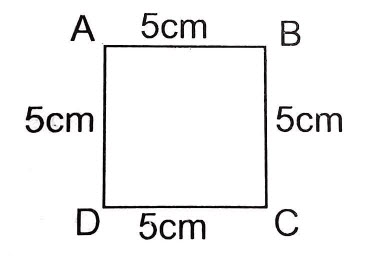 b) Vẽ hình chữ nhật ABCD có một cạnh bằng 4 cm, một cạnh bằng 2 cm theo hướng dẫn sau:Bước 1. Vẽ đoạn thẳng AB = 4 cm.Bước 2. Vẽ đường thẳng vuông góc với AB tại A. Trên đường thẳng đó lấy điểm D sao cho AD = 2 cm.Bước 3. Vẽ đường thẳng vuông góc với AB tại B. Trên đường thẳng đó lấy điểm C sao cho BC = 2 cm.Bước 4. Nối D với C ta được hình chữ nhật ABCD.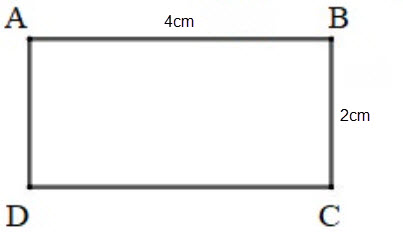 c) Vẽ tam giác đều ABC cạnh 3cm theo hướng dẫn sau:Bước 1. Vẽ đoạn thẳng AB = 3 cm.Bước 2. Dùng ê ke có góc 60o vẽ góc BAx bằng 60o.Bước 3. Vẽ góc ABy bằng 60o. Ta thấy Ax và By cắt nhau tại C, ta được tam giác đều ABC.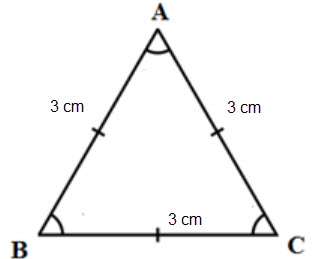 -/-Vậy là trên đây Đọc tài liệu đã hướng dẫn các em hoàn thiện phần giải bài tập SGK Toán 6 Kết nối tri thức: Bài 4.23 trang 96 SGK Toán 6 Tập 1. Chúc các em học tốt.